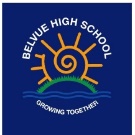 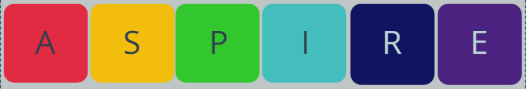 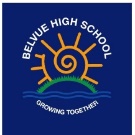 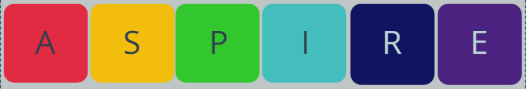 KS3AutumnSpringSummerCycle 1Health and Fitness- Cross Country/DanceInvasion Games- Basketball/Tag RugbyAthletics/TennisOverviewCross Country- Autumn 1-Students will develop their stamina and fitness, running in open air spaces, over natural terrain in the local environment. The courses include surfaces of grass, pass through some woodlands and feature some short hills. The students will learn how to pace themselves and when to appropriately use the 5 paces- walk, power walk, jog, run and sprint. They will be timed and each week try to improve against their own times. During the term, we will have some friendly races against other schools. Dance- Autumn 2- Brazilian carnival dance – Students will begin to understand the history and background of  Brazilian Carnival dance. They will create and design colourful dance costumes to wear and perform in front of an audience.  Focusing on gross, fine motor skills, co-ordination, Isolation, Composition- Motif/development, using a stimulus, evaluation, choreographic techniques- motif and motif development. Basketball- Spring 1- Students will focus on their coordination skills with a particular emphasis on bouncing, throwing and catching. Students will develop their team skills, identifying their own team and the opposition, aiming to score points in the baskets. Tag Rugby- Spring 2- Tag Rugby is a minimal contact team game in which each player wears a tag belt with 2 tags attached. Students will again focus on their throwing and catching skills, identifying their own team and the opposition, aiming to pass the ball backwards to their team mates without getting tagged, making their way to the touchline to place the ball down to score a point. Athletics- Summer 1- Students will practise a number of events in preparation for sports day. Events include students focusing on jumping for distance and height, throwing for distance and accuracy, running for speed and pacing as well as agility skills. Tennis- Summer 2- Tennis can be played by students using a racket or their hands, it can be played singly or in groups and they will aim to hit a ball to their opponent, working on their hand eye coordination. Nets will be introduced to challenge students. Autumn SpringSummerCycle 2Health and Fitness-Cross Country/GymnasticsInvasion Games- Football/NetballAthletics/VolleyballCross Country- Autumn 1-Students will develop their stamina and fitness, running in open air spaces, over natural terrain in the local environment. The courses include surfaces of grass, pass through some woodlands and feature some short hills. The students will learn how to pace themselves and when to appropriately use the 5 paces- walk, power walk, jog, run and sprint. They will be timed and each week try to improve against their own times. During the term, we will have some friendly races against other schools. Gymnastics- Autumn 2-  During our gymnastics topic, students will demonstrate skills and agility individually and in combination with others. They will focus on developing stability when holding their own body position on mats and on apparatus and when supporting a partner. Pupils will incorporate control, precision and aesthetics into sequences showing creativity. Students will evaluate their own movements and others.Autumn Football- Spring 1- Students will start to control a ball using their feet, building on their basic principles of attack and defence. Skills and activities include basic techniques building up to small sided games, incorporating, passing, shooting applying accuracy, coordination and control to gain advance over an opponent. Netball- Spring 2- Students will further increase their attacking and defending skills, learning to stop when they receive the ball and look for a team mate to pass to. SpringAthletics- Summer 1- Students will practice a number of events in preparation for sports day. Events include students focusing on jumping for distance and height, throwing for distance and accuracy, running for speed and pacing as well as agility skills. Volleyball- Summer 2- Students will start playing seated volleyball trying to hit the ball over the net whilst remaining seated working on their core muscles. Students then progress to standing positions with the same aim of trying to hit the ball over the net. Students will rally and then progress onto competitive games with a point scoring system. Summer Cycle 3Health and Fitness- Cross Country/ParkourInvasion Games- Unihoc/HandballAthletics/RoundersCross Country- Autumn 1-Students will develop their stamina and fitness, running in open air spaces, over natural terrain in the local environment. The courses include surfaces of grass, pass through some woodlands and feature some short hills. The students will learn how to pace themselves and when to appropriately use the 5 paces- walk, power walk, jog, run and sprint. They will be timed and each week try to improve against their own times. During the term, we will have some friendly races against other schools. Parkour- Autumn 2- Is a gymnastic alternative which focuses on non-competitive physical discipline to move freely over and through equipment and courses, using only the abilities of the body, principally through running, jumping and climbing movements. Students will attempt different challenges such as moving towards a wall and then jumping and pushing off the wall, standing on top of a horse and moving safely to the other side, vaulting over obstacles and using a rolling motion to help absorb large impacts. Unihoc- Spring 1- Students will learn to hold their stick in two hands at all times and will attempt to control and dribble the ball. They will also then further increase their attacking and defending skills, in small sided games, learning to shoot, dribble and pass with increased accuracy. Handball- Spring 2- During our handball topic, pupils will further develop their invasion games skills, by increasing their knowledge about working together as a team, whilst developing their physical and communication skills. The aim of the game is to throw the ball into the opposite goal of the other team. Players may move with the ball but only 3 paces, the ball is move by passing, dribbling or hitting it with any body part above the knee. Athletics- Summer 1- Students will practice a number of events in preparation for sports day. Events include students focusing on jumping for distance and height, throwing for distance and accuracy, running for speed and pacing as well as agility skills. Rounders- Summer 2- Students will play a modified version of rounders first using a tennis racket, then progressing onto using a cricket bat and finally a rounders bat. Students will run around 3 bases once they have batted, with an emphasis on fielders trying to retrieve the ball before the batter gets all the way around the bases. 